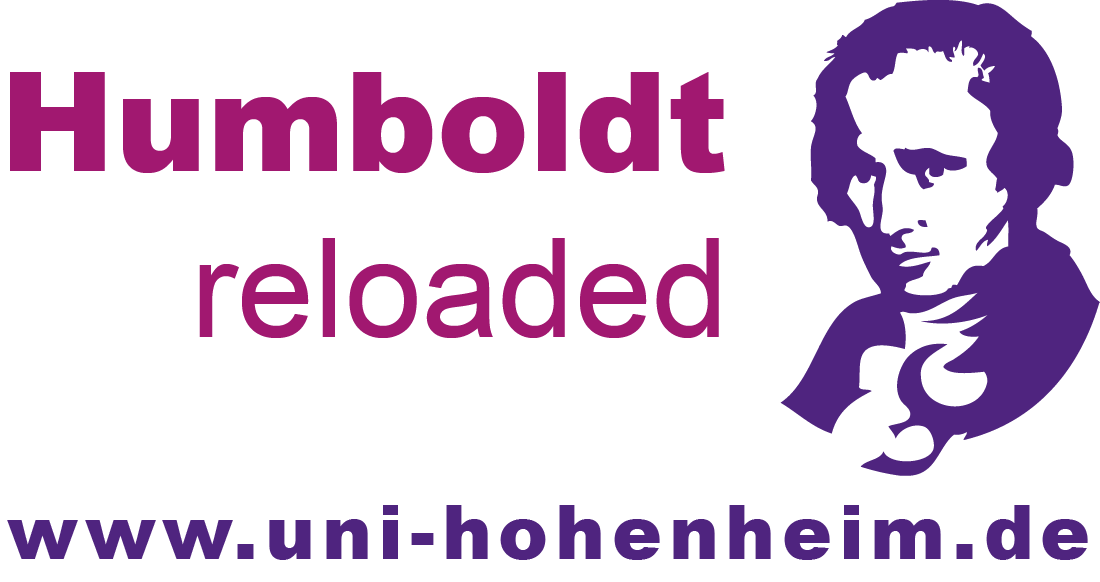 Obligatory for all students:  Please attach current certificate of enrolment!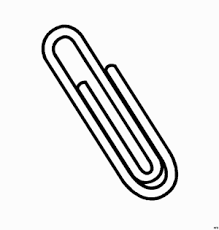 Please complete digital and send this form including an 
attached current certificate of enrolment to: hrsummerschool@uni-hohenheim.deContact person: Nicole HenningerAPPLICATION FORM Humboldt reloaded Summer School 2020Future Labs – Redesigning Life Should we really want what we know?University of HohenheimSeptember 21 – September 30, 2020Personal dataPersonal dataPersonal dataPersonal dataPersonal dataPersonal dataPersonal dataFamily name:Family name:Family name:Family name:Family name:Family name:Family name:First name(s):First name(s):First name(s):Male:Female:Date of birth:  (date/month/year)Date of birth:  (date/month/year)Date of birth:  (date/month/year)Nationality:Nationality:Nationality:Nationality:Current addressCurrent addressCurrent addressCurrent addressCurrent addressCurrent addressCurrent addressStreet and No.:Street and No.:Street and No.:Street and No.:Street and No.:Street and No.:Street and No.:Mobilephone No.:E-mail:E-mail:E-mail:E-mail:E-mail:E-mail:Postal code and city:Country:Country:Country:Country:Country:Country:Academic profileAcademic profileAcademic profileAcademic profileAcademic profileAcademic profileAcademic profileStudy program/ specialty:University: University: University: University: University: University: Faculty:Faculty:Faculty:Faculty:Faculty:Faculty:Semester:Semester:Semester:Semester:Semester:Semester:Semester:Language proficiency in English:Indicate level:         □ A:Basic                             □ B:Independent                            □ C:Proficient Language proficiency in English:Indicate level:         □ A:Basic                             □ B:Independent                            □ C:Proficient Language proficiency in English:Indicate level:         □ A:Basic                             □ B:Independent                            □ C:Proficient Language proficiency in English:Indicate level:         □ A:Basic                             □ B:Independent                            □ C:Proficient Language proficiency in English:Indicate level:         □ A:Basic                             □ B:Independent                            □ C:Proficient Language proficiency in English:Indicate level:         □ A:Basic                             □ B:Independent                            □ C:Proficient Language proficiency in English:Indicate level:         □ A:Basic                             □ B:Independent                            □ C:Proficient Letter of Motivationfor participation in the interdisciplinary Summer School
Letter of Motivationfor participation in the interdisciplinary Summer School
Letter of Motivationfor participation in the interdisciplinary Summer School
Letter of Motivationfor participation in the interdisciplinary Summer School
Letter of Motivationfor participation in the interdisciplinary Summer School
Letter of Motivationfor participation in the interdisciplinary Summer School
Letter of Motivationfor participation in the interdisciplinary Summer School
Signature of applicantI wish to apply for the Humboldt reloaded interdisciplinary Summer School 2020 “Future Labs - Redesigning Life. Should we really want what we know?” at the University of Hohenheim. I hereby confirm that the above information is correct.I have been informed that I will be responsible for a stable internet connection as possible and for a functioning technology. The Humboldt reloaded Summer School team is able to provide help to a certain extend, however it is not liable if the student could not participate due to technical issues.Signature of applicantI wish to apply for the Humboldt reloaded interdisciplinary Summer School 2020 “Future Labs - Redesigning Life. Should we really want what we know?” at the University of Hohenheim. I hereby confirm that the above information is correct.I have been informed that I will be responsible for a stable internet connection as possible and for a functioning technology. The Humboldt reloaded Summer School team is able to provide help to a certain extend, however it is not liable if the student could not participate due to technical issues.Signature of applicantI wish to apply for the Humboldt reloaded interdisciplinary Summer School 2020 “Future Labs - Redesigning Life. Should we really want what we know?” at the University of Hohenheim. I hereby confirm that the above information is correct.I have been informed that I will be responsible for a stable internet connection as possible and for a functioning technology. The Humboldt reloaded Summer School team is able to provide help to a certain extend, however it is not liable if the student could not participate due to technical issues.Signature of applicantI wish to apply for the Humboldt reloaded interdisciplinary Summer School 2020 “Future Labs - Redesigning Life. Should we really want what we know?” at the University of Hohenheim. I hereby confirm that the above information is correct.I have been informed that I will be responsible for a stable internet connection as possible and for a functioning technology. The Humboldt reloaded Summer School team is able to provide help to a certain extend, however it is not liable if the student could not participate due to technical issues.Signature of applicantI wish to apply for the Humboldt reloaded interdisciplinary Summer School 2020 “Future Labs - Redesigning Life. Should we really want what we know?” at the University of Hohenheim. I hereby confirm that the above information is correct.I have been informed that I will be responsible for a stable internet connection as possible and for a functioning technology. The Humboldt reloaded Summer School team is able to provide help to a certain extend, however it is not liable if the student could not participate due to technical issues.Signature of applicantI wish to apply for the Humboldt reloaded interdisciplinary Summer School 2020 “Future Labs - Redesigning Life. Should we really want what we know?” at the University of Hohenheim. I hereby confirm that the above information is correct.I have been informed that I will be responsible for a stable internet connection as possible and for a functioning technology. The Humboldt reloaded Summer School team is able to provide help to a certain extend, however it is not liable if the student could not participate due to technical issues.Signature of applicantI wish to apply for the Humboldt reloaded interdisciplinary Summer School 2020 “Future Labs - Redesigning Life. Should we really want what we know?” at the University of Hohenheim. I hereby confirm that the above information is correct.I have been informed that I will be responsible for a stable internet connection as possible and for a functioning technology. The Humboldt reloaded Summer School team is able to provide help to a certain extend, however it is not liable if the student could not participate due to technical issues.Date:Date:Signature:Signature:Signature:Signature:Signature: